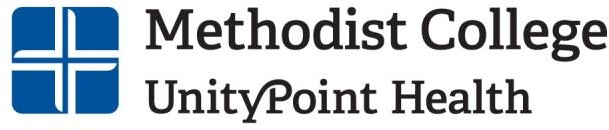 Administrator Letter to Complainant (Date)Dear  (Complainant),This letter is to inform you that the formal complaint against  (Respondent) regarding  (code/policy/regulation violated) has been reviewed. It is the decision of this office that  (the complaint is substantiated OR the complaint has no merit). We appreciate your utilization of the Methodist College Formal Complaint process. Your dedication to maintaining a high standard of integrity is greatly honored and appreciated. (If the complaint is determined to be substantiated)As previously discussed and determined,  (list the determined mutually agreeable resolution)(If the complaint is determined to be substantiated but no mutually agreeable resolution can be found)As previously discussed and determined, a mutually agreeable resolution was not able to be concluded. As such, this formal complaint will be escalated to the office of the Vice Chancellor of Academic Affairs for an Investigative Committee review. You will be hearing from the Committee within the appropriate timeline laid out in the Formal Complaint Process section of the Student Handbook, which can be found on the Methodist College website.(If the complaint is determined to have no merit)According to the Methodist College Formal Complaint process, you have the opportunity to appeal this decision to the Vice Chancellor of Academic Affairs if you disagree with this finding. The Formal Complaint Process is available for your review in the Methodist College Student Handbook available on the College website. Sincerely, (name and title of Administrator)CC:	, Vice Chancellor of Academic Affairs 	 (Respondent - remove CC if complaint is determined to have no merit)Enc:	 (List any supplemental documentation obtained)Record of Formal Complaint ProcessPlease include more information to accommodate the formal complaint process or additional steps unique to this particular case.  All dates are recorded as business days.  Complainant Reporting: Respondent Involved: Administrator: Step in Due ProcessDateStatusTimeline NotesFormal Complaint Submission FormMust be within 5 days of alleged event OR last Informal Complaint Process contactVCAA Complaint Notification to Respondent LetterTo be sent same day as VCAA to Administrator LetterVCAA to Administrator LetterMust be within 3 days of VCAA receiving the complaintAdministrator Decision Letter to ComplainantMust be within 10 days of being assigned the complaintAdministrator Decision Letter to RespondentTo be sent 10 days after Administrator Decision Letter to Complainant IF no appeal is filedComplainant Appeal to VCAA Letter OR Escalation CC to VCAA from AdministratorMust be within 10 days of receiving Administrator Decision Letter to ComplainantVCAA to Investigation Committee Letter Must be within 5 days from receiving Appeal to VCAA FormCommittee Meets with ComplainantCommittee Meets with RespondentInvestigation Committee Report to VCAAMust be within 15 day of committee assignmentVCAA Decision LetterMust be within 10 days of receiving committee reportComplete Records Filed by VCAA